The Royal Scottish County Dance Society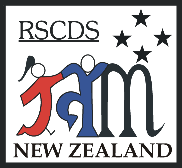 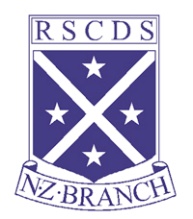 New Zealand Branch Inc.Junior Associate Membership (JAM)_________________________________________________________________________Provisional application to hold Medal TestsReturn to: jam@dancescottish.org.nz no later than 12 weeks before the date of the testsProposed date and time of tests: __________________________________________________  Alternative date: ______________________________________________________________Full address of venue where tests will be held: ___________________________________________________________________________________________________________________Local Organiser of Tests: _______________________________________________________Address: ________________________________________________________________________________________________________________________________________________Telephone: _______________________   Mobile number: _____________________________Email: ______________________________________________________________________Person in charge on day of tests (if different from above):Name: ______________________________________________________________________Address: ________________________________________________________________________________________________________________________________________________Telephone: ________________________ Mobile number: _____________________________Email: ______________________________________________________________________Total estimated number of candidates for Medal Tests: ________________________________Please indicate the estimated number of candidates for each test level on the next pageApplicant Name: _____________________________________  Date: ___________________Test levelDances to be performedEstimated number of candidatesBronzeBronze BarSilver Silver BarGold Gold BarTotalTotal